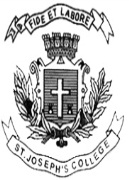 ST. JOSEPH’S COLLEGE (AUTONOMOUS), BENGALURU-27M.Sc. Statistics - I SEMESTERSEMESTER EXAMINATION: OCTOBER 2021(Examination conducted in January-March 2022)ST 7421 – Mathematical Analysis and Linear Algebra           Time- 2 ½ hrs									Max Marks-70This question paper contains TWO printed pages and TWO partsPart AAnswer any 6 questions								6X3=18Define Cauchy criteria for convergence of a series.Give two properties of R-S integrals?Define Weierstrass-M test.State Leibnitz rule.Distinguish Pointwise and uniform convergenceState Caley Hamilton theorem.Define Vector spaces and subspaces.Explain Moore Penrose inverse of a matrix.Part BAnswer any 4 questions								4X13=52A) State and prove fundamental theorem of integral calculus.			(6)B) If is continuous on [a, b] and α is monotonic function on [a, b], show that .										(7)A) Define Beta and Gamma integrals and their properties 			(6)Prove that If p is a limit point of a set E, then every neighborhood of p contains infinitely many points of E. 							(7)A) Find the maximum value of the function . 		(6)B) Prove that If  is a sequence of continuous functions on E and if converges uniformly on E, then f is continuous on E. 	                        (7)A) State and prove Dirichlet’s test for the convergence of improper  integrals. (7)B)  Prove that  Converges if p>1 and diverges if  			(6)A) Eshtablish the equivalence relation and congruence of a matrices and set of all nXn matrices over field  							(6)B) Prove That  on [a,b], m is continuous on [m, M] and  on [a, b], then  on [a, b] 				(7)A)  Discuss the orthonormality of a matrix and diagonalization of a matrix.  (6)B) If two functions f, g defined on [a, b] are Continuous on [a, b],Derivable on ]a, b[ and g’(x) /= 0, for any x ]a, b[Then there exists one real number c between a and b such that (7)